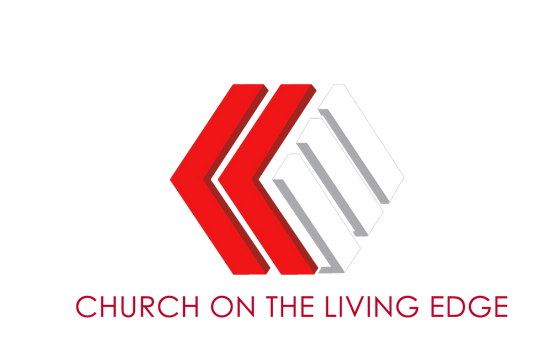 Welcome Home ProceduresIf you are at risk (Seniors, Underlying Medical Conditions, Suppressed Immune Systems) or have had a fever, cough, sore throat, shortness of breath, or have come into contact with anyone confirmed to have COVID-19, PLEASE worship with us online.Service Times:Sunday 9:00 am and 11:15 amYou may join us in the Sanctuary, Drive In Church or OnlineTuesday at 7:00 pmYou may join us in the Sanctuary or Online Services will be no longer than 1 hour and 15 minsWe know you love fellowship, but we are asking at this time that we do not linger in the foyer before or after services. *No Children’s services at this time. We have 3 overflow rooms ready should you need to excuse yourself from the Sanctuary. The stream will be available in each room so you will not miss service.Ages 0-12These rooms will have a coloring sheet and crayons (You can take these home) available for your children.We will continue with weekly online lessons for your children.Yth on The Living Edge will resume their Tuesday Night service. They will now meet in the chapel because the room is larger. They will follow social Distancing with their seating.Ages 13-18Arriving at COTLE:Follow instructions of Parking Lot Attendants:Let the Parking Attendants know if you are here for Drive In Church or you will be worshiping inside. They will direct you where to park.Entering the Church:Masks are not required but you are more than welcome to wear one.Gloves are not encouraged due to cross contamination (They will be worn by Servant Leaders. They are properly trained on usage)Exterior Doors will be opened for you.Sanctuary interior doors open to reduce touching. Please make your way to the sanctuary immediately for seating.  BEFORE YOU ENTER, PLEASE USE HAND SANITIZER. IT WILL BE AT EACH DOOR GOING INTO SACTUARYYou may use the restroom if needed before service or after service.The Snack Bar, Water Fountains and Bookstore will remain closed for the time being.AS A REMINDER: NO TOUCHING (Including, Hand shakes, Hand Holding, Hugs)   (Warm Smiles are always allowed)Once inside the Sanctuary:You will notice that Social Distancing is in place with chairs.  Please let the Servant Leaders know how many are in your party.Families may sit together. You will find your bulletin (Giving Envelopes are inside the bulletin) and communion elements on your chair. After you receive communion, please place the used container under your seat. Servant Leaders will dispose of those AFTER service.You will be dismissed by row to bring your offering to the front of the platform and place in the baskets. If you are seated in the overflow sections, we will have baskets on the black Half walls.You will exit after you do this.  Bishop will have already given the benedictionCleaning Procedures:WE ARE FOLLOWING ALL CDC CLEANING GUIDELINES AND GOING BEYOND Carpet cleaned weeklyChairs Disinfected after each serviceRestrooms will be cleaned/disinfected as follows:Bathrooms are cleaning daily for staffSunday before 9 am service Sunday during 9 am serviceSunday after 9 am serviceSunday during 11:15 am serviceSunday after 11:15 amTuesday Tuesday during 7 pm serviceTuesday after 7 pm service ALL HIGH TOUCH SURFACES WILL BE CLEANED EVERY 30 MINS DURING SERVICE DAYS.